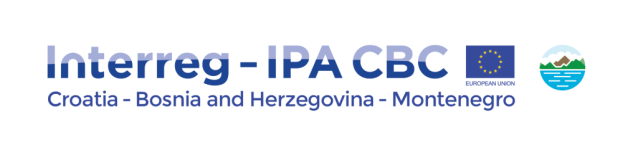 INTERREG-IPA program prekogranične saradnje za Hrvatsku, Bosnu i Hercegovinu i Crnu Goru 2014-2020INFORMATIVNI SASTANCI05. III 2018. Herceg Novi (mala sala Skupštine Opštine Herceg Novi, Trg Maršala Tita 2)06. III 2018. Cetinje (sala Prijestonice Cetinje, Bajova 2)07. III 2018. Podgorica (sala KIC "Budo Tomović" Ul. Vaka Đurovića 12)08. III 2018. Ulcinj (velika sala SO Ulcinj, Blv. Gjerg Kastrioti Skenderbeu bb.)09. III 2018. Bar (sala Opštine Bar, Bulevar Revolucije 1) 12. III 2018. Tivat  (multimedijalna sala Opštine Tivat, Trg Magnolija)  13. III 2018. Kotor (Galerija solidarnosti, Palata Pima, Stari grad Kotor)16. III 2018. Danilovgrad (mala sala Opštine Danilovgrad, Trg 9. decembar bb)19. III 2018. Nikšić (sala Investiciono preduzetničkog centra Tehnopolis, Radoja Dakića bb) 20. III 2018. Budva (Akademija znanja doo, Žrtava fašizma bb, Obilaznica)DNEVNI RED	www.interreg-hr-ba-me2014-2020.euTIME11:00 – 12:00Prezentacija INTERREG-IPA programa prekogranične saradnje za Hrvatsku, Bosnu i Hercegovinu i Crnu Goru 2014-2020 (Filijala Zajedničkog sekretarijata u Podgorici)Osnovne informacije o Programu, rezultati Prvog poziva, ugovoreni projekti-primjeri dobre prakse, mogućnosti finansiranja projekata u okviru Programa, finansijsko upravljanje projektom, zahtjevi vezani za projektna partnerstva i saradnju u prekograničnim programima, ažurirani plan implementacije Programa u 2018. godini.12:00 – 12:30Pitanja, odgovori, diskusija.